п.ЗаводскойВ соответствии с главой 31 Налогового кодекса Российской Федерации (далее - Налогового кодекса), статьи  23 пункта 3 Устава муниципального образования  Заводской сельсовет Тюменцевского района Алтайского края Собрание депутатов  Заводского сельсовета РЕШИЛО:1. Внести следующее изменения в решение Собрания депутатов Заводского сельсовета Тюменцевского района Алтайского края от  19  ноября  2019 года № 70  «О введении земельного налога на территории муниципального образования  Заводской сельсовет Тюменцевского района Алтайского края" подпункт 1 пункта 2 Решения изложить в следующей редакции:«1) 0,3 процента в отношении земельных участков:отнесённых к землям сельскохозяйственного назначения или к землям в составе зон сельскохозяйственного использования в населённых пунктах и используемых для сельскохозяйственного производства;занятых жилищным фондом и объектами инженерной инфраструктуры жилищно-коммунального комплекса (за исключением доли в праве на земельный участок, приходящейся на объект, не относящийся к жилищному фонду и к объектам инженерной инфраструктуры жилищно-коммунального комплекса) или приобретенных (предоставленных) для жилищного строительства (за исключением земельных участков, приобретенных (предоставленных) для индивидуального жилищного строительства, используемых в предпринимательской деятельности); не используемых в предпринимательской деятельности приобретенных (предоставленных) для ведения личного подсобного хозяйства, садоводства или огородничества, а также земельных участков общего назначения, предусмотренных Федеральным законом от 29 июля 2017 года         N 217-ФЗ "О ведении гражданами садоводства и огородничества для собственных нужд и о внесении изменений в отдельные законодательные акты Российской Федерации";ограниченных в обороте в соответствии с законодательством Российской Федерации, предоставленных для обеспечения обороны, безопасности и таможенных нужд.»  2.Настоящее решение вступает в силу с 1 января 2020 года, но не ранее чем по истечении одного месяца со дня официального опубликования в районной газете «Вперед».Глава Заводского сельсовета                                                                В.П.ПаньковКоррупциогенных факторов не обнаруженосекретарь администрации  13.12.2019 г.  Л.В.Васильева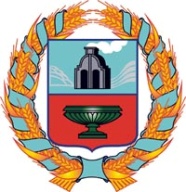 собрание депутатов  ЗАВОДСКОГО сельсоветаТЮМЕНЦЕВСКОГО  РАЙОНА АЛТАЙСКОГО  КРАЯсобрание депутатов  ЗАВОДСКОГО сельсоветаТЮМЕНЦЕВСКОГО  РАЙОНА АЛТАЙСКОГО  КРАЯсобрание депутатов  ЗАВОДСКОГО сельсоветаТЮМЕНЦЕВСКОГО  РАЙОНА АЛТАЙСКОГО  КРАЯсобрание депутатов  ЗАВОДСКОГО сельсоветаТЮМЕНЦЕВСКОГО  РАЙОНА АЛТАЙСКОГО  КРАЯРешениеРешениеРешениеРешение13.12.2019№72О внесении изменений в решение Собрания депутатов Заводского сельсовета Тюменцевского района Алтайского края №70  от  19 ноября 2019 года«О введении земельного налога на территории муниципального образования           Заводской сельсовет Тюменцевского района Алтайского края